РЕШЕНИЕВ соответствии со статьей 23 Федерального закона от 06.10.2003 № 131-ФЗ «Об общих принципах организации местного самоуправления в Российской Федерации», статьей 10 Федерального закона от 12.06.2002 № 67-ФЗ «Об основных гарантиях избирательных прав и права на участие в референдуме граждан Российской Федерации», статьей 12 Закона Камчатского края от 19.12.2011 № 740 «О выборах депутатов представительных органов муниципальных образований 
в Камчатском крае» и статьей 16 Устава Петропавловск-Камчатского городского округа, Городская Дума Петропавловск-Камчатского городского округаРЕШИЛА:1. Назначить выборы депутатов Городской Думы Петропавловск-Камчатского городского округа 6 созыва на 10.09.2017.2. Направить настоящее решение в газету «Град Петра и Павла» для официального опубликования.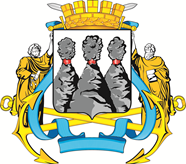 ГОРОДСКАЯ ДУМАПЕТРОПАВЛОВСК-КАМЧАТСКОГО ГОРОДСКОГО ОКРУГАот 14.06.2017 № 1307-р59-я сессияг.Петропавловск-КамчатскийО назначении выборов депутатов Городской Думы Петропавловск-Камчатского городского округа 
6 созываПредседатель Городской Думы Петропавловск-Камчатского городского округаС.И. Смирнов